Муниципальное автономное дошкольное образовательное учреждениеЦентр развития ребёнка – детский сад № 50 города ТюмениОбразовательная деятельность по речевому развитию с детьми старшей группы«Сказка о том, почему осенью, листья опадают».Ладыгина Наталья Андреевна,воспитатель Тюмень – 2017Образовательная деятельность по речевому развитию с детьми старшей группы«Сказка о том, почему осенью, листья опадают».Задачи:1.  Познакомить детей с  навыками сочинять сказки на заданную тему;2.  Чувствовать красоту и образность родного языка.3. Продолжать формировать умение работать коллективно, помогая друг другу.Ход образовательной деятельности:- Здравствуйте ребята! Мне сказали, что в этой группе живут самые отзывчивые, самые умные ребята. Это так? - Тогда вы мне сможете помочь. У меня есть друг, и работает он смотрителем маяка в далеком Северном море. Там все время бушуют бури, и брызги от волн долетают до небес. И вот долгими темными вечерами мой друг читал сказки, и представляете! прочитал все – все сказки на свете. Вчера я получила от него письмо, в котором он попросил меня сочинить для него новую интересную сказку. А то, о чем будет эта сказка, лежит в этой шкатулке. Детям предлагается подержать шкатулку, определить на вес, что за предмет в ней находится.  - Ну что, вы хотите узнать, что в шкатулке? (в шкатулке находится осенний лист) - Ребята, непростую нам задали задачку…и нам с вами, понадобится помощь. Закройте глаза и шепните: «Фантазия приди». - Есть еще одно важное условие, сказка получится, только если вы  будете работать дружно, внимательно слушая друг друга. - Получилось? У меня приготовлен лист и ручка для того, чтобы записывать получившуюся у нас сказку. Итак, начнем.Детям задаются наводящие вопросы, желательно, чтобы инициатива шла от детей, но если возникнут затруднения, то взрослый начинает подталкивать ребенка к развитию сюжета.Примерный текст:«Листочек крепко спал в своем домике, и вот что  - то сталощекотать его нос. Листочку очень не хотелось открывать глазки, но щекотание не прекращалось. Он открыл глазки и увидел солнечного зайчика, который сказал ему: «Вставай скорее! Наступила весна!» Листочек удивился, ведь он никогда раньше не видел весну, да и вообще, мира вокруг. Листочек робко выглянул из домика и поежился. Было прохладно, но солнышко пригревало все сильнее. Листочек увидел своих братьев, которые росли на соседних ветках. С каждым днем, становилось все теплее, листочек рос, и вот наступило лето. Лето – прекрасная пора!Листочек радовался каждому дню. Ведь он знакомился со всем, что его окружало. Он услышал пение птиц, увидел облака, узнал, что  такое дождь и радуга. Но вот и лету пришел конец, наступила осень. Становилось прохладнее, и ночи стали длиннее. Листочку становилось все грустнее и грустнее. Однажды, он увидел, как  летит стая птиц, и он крикнул им: «Птицы! Куда вы летите?» - На юг. Ответили птицы.И Листочку тоже так сильно захотелось улететь на юг, что он оторвался от ветки, подпрыгнул и полетел. Порыв ветра подхватил его, и листочек уже представил, как летнее солнце вновь будет щекотать его нос. Но вот ветер утих, и листочек плавно опустился на землю, а потом встретил меня и рассказал свою историю.После того, как сказка будет составлена и записана, читаем ее вместе с детьми.В конце образовательной деятельности с детьми  проводится рефлексия. Понравилось ли вам сочинять сказку?Что было просто? Что оказалось сложнее?Будете ли вы еще пробовать сочинять сказки?- Ребята, один экземпляр сказки я оставлю у вас в группе, и если у вас возникнет желание, то вы можете, проиллюстрировать вашу замечательную сказку и у вас получится настоящая книга.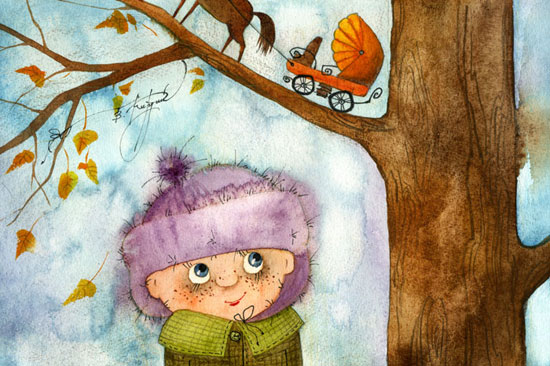 